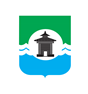 Российская ФедерацияИркутская областьМуниципальное образование «Братский район»КСО Братского района     ул. Комсомольская, д. 28 «а», г.Братск, Иркутская область, тел./факс 8(3953) 411126  ЗАКЛЮЧЕНИЕ № 56по результатам экспертно-аналитического мероприятия «Экспертиза проекта бюджета Тангуйского сельского поселения на 2022 год и на плановый период 2023 и 2024 годов»г. Братск								               	           29.12.2021г.Настоящее заключение Контрольно-счетного органа муниципального образования «Братский район» на проект решения Думы Тангуйского сельского поселения «О  бюджете  Тангуйского сельского поселения на 2022 год и на плановый период 2023 и 2024 годов» подготовлено в соответствии с Бюджетным кодексом Российской Федерации (далее – БК РФ), Федеральным законом «Об общих принципах организации и деятельности контрольно-счетных органов субъектов Российской Федерации и муниципальных образований», Положением о бюджетном процессе в Тангуйском муниципальном образовании,  Положением о Контрольно-счётном органе муниципального образования «Братский район», (далее – КСО Братского района), Соглашением  «О передаче полномочий по осуществлению внешнего муниципального финансового контроля», иными нормативными правовыми актами.Предмет экспертно-аналитического мероприятия: проект бюджета Тангуйского сельского поселения на 2022 год и на плановый период 2023 и 2024 годов.Цель: определение соблюдения бюджетного и иного законодательства местной администрацией при разработке и принятии местного бюджета на очередной финансовый год и плановый период, анализ объективности планирования доходов и расходов бюджета.При подготовке Заключения КСО Братского района учитывал необходимость реализации положений документов, на основе которых составляется бюджет:Послание Президента Российской Федерации Федеральному Собранию Российской Федерации от 21.04.2021года определяющие бюджетную политику в Российской Федерации;Проект Закона Иркутской области «Об областном бюджете на 2022 год и на плановый период 2023 и 2024 годов»;Проект решения Думы Братского района «О бюджете муниципального образования «Братский район» на 2022 год и на плановый период 2023 и 2024 годов»;Прогноз социально-экономического развития Тангуйского сельского поселения на 2022-2024 годы.Пунктом 1 ст. 185 БК РФ установлено, что местные администрации муниципальных образований вносят на рассмотрение представительного органа проект решения о местном бюджете в сроки, установленные муниципальным правовым актом представительного органа муниципального образования, не позднее 15 ноября текущего года. Проект решения о бюджете с сопроводительным письмом сельского поселения предоставлен с нарушением установленного срока. В заключении использованы результаты контрольных и экспертно-аналитических мероприятий, проведенных КСО Братского района, на основании представленных одновременно с проектом бюджета документов:прогноз основных характеристик (общий объем доходов, общий объем расходов, дефицита (профицита) бюджета);пояснительная записка к проекту бюджета;верхний предел муниципального внутреннего долга по состоянию на 1 января года, следующего за очередным финансовым годом и каждым годом планового периода;иные документы.ОБЩИЕ ПОЛОЖЕНИЯ	Проект бюджета согласно п.1 ст. 169 БК РФ составляется на основе прогноза социально-экономического развития в целях финансового обеспечения расходных обязательств.           К проверке не предоставлено Постановление Главы Тангуйского муниципального образования об одобрении Прогноза социально-экономического развития на 2022 год и на плановый период 2023 и 2024 годов.          Отсутствует пояснительная записка, нет обоснования параметров прогноза, в том числе их сопоставления с ранее утвержденными параметрами с указанием причин и факторов прогнозируемых изменений (п.4 ст.173 БК РФ).	Проанализировав приложение к прогнозу отдельных показателей развития муниципальных образований поселенческого уровня на период 2022-2024 годов финансового управления администрации МО «Братский район» по Тангуйскому сельскому поселению на 2022 год и на плановый период 2023 и 2024 годов, выделены основные параметры:								               Таблица №1, млн.руб.Из приведённых данных видно, что в бюджете поселения наблюдается положительная тенденция увеличения:- выручки от реализации продукции, товаров (работ, услуг). В оценке 2021 года показатель составит 55,18 млн. руб., в прогнозе на плановый период – рост в 2022 году на 4,0%, в 2023 году – на 4,0%; снижение в 2024 году на 32,6 % от предыдущего периода;- фонда оплаты труда. По оценке 2021 года показатель планируется в сумме 123,85 млн. руб., что на 6,0 млн. руб. выше фактического исполнения 2020 года. В плановом периоде также установлена динамика увеличения: в 2022 году рост на 4,0%, в 2023 году – 4,1% и в 2024 году на 4,0% от предыдущего периода.Соответственно при стабильной среднесписочной численности работающего населения (282 чел.) ожидается увеличение среднемесячной заработной платы к концу прогнозного периода до 17,8% от фактического исполнения 2020 года.В целом для прогноза социально-экономического развития Тангуйского сельского поселения на плановый период характерна положительная тенденция изменения показателей, обеспечивающая устойчивый экономический рост и финансовую стабильность для дальнейшего развития поселения. В соответствии с пунктом 1 Проекта решения о бюджете Тангуйского сельского поселения на 2022 год и на плановый период 2023 и 2024 годов, предлагается утвердить следующие основные характеристики бюджета поселения на 2022 год:прогнозируемый общий объем доходов в сумме 46 191,9тыс. руб.;общий объем расходов в сумме 46 507,9 тыс. руб.;размер дефицита в сумме 316,0 тыс. руб. или 3,7% утвержденного общего годового объема доходов районного бюджета без учета утвержденного объема безвозмездных поступлений и (или) поступлений налоговых доходов по дополнительным нормативам отчислений.Пунктом 2 Проекта решения предлагается утвердить основные характеристики местного бюджета на плановый период 2023 и 2024 годов:прогнозируемый общий объем доходов на 2023 год в сумме 40 109,1 тыс. руб., на 2024 год в сумме 68 615,9 тыс. руб.;общий объем расходов на 2023 год в сумме 40 543,1 тыс. руб., на 2024 год в сумме 69 073,9 тыс. руб.;размер  дефицита районного бюджета на 2023 год в сумме 434,0 тыс. руб. или 4,9% утвержденного общего годового объема доходов районного бюджета без учета утвержденного объема безвозмездных поступлений и (или) поступлений налоговых доходов по дополнительным нормативам отчислений, на 2024 год в сумме 458,0 тыс. руб. или 4,9% утвержденного общего годового объема доходов районного бюджета без учета утвержденного объема безвозмездных поступлений и (или) поступлений налоговых доходов по дополнительным нормативам отчислений.          Основные характеристики бюджета сельского поселения на 2022 год и на плановый период 2023 и 2024 годов представлены в таблице №2.                            Таблица № 2, тыс. руб.Размер дефицита бюджета, предусмотренный Проектом на 2022 год и на плановый период 2023 и 2024 годов, к годовому объему доходов бюджета сельского поселения без учета утвержденного объема безвозмездных поступлений и (или) поступлений налоговых доходов по дополнительным нормативам отчислений, соответствует ограничениям, установленным п.3 ст.92.1 БК  РФ (не более 5%). На 2022 год – 316,0 тыс. руб., на плановый период 2023 и 2024 годов – 434,0 тыс. руб. и 458,0 тыс. руб. соответственно.Показатели Проекта соответствуют установленным Бюджетным кодексом Российской Федерации принципам сбалансированности бюджета – ст.33 БК РФ и общему (совокупному) покрытию расходов бюджета – ст.35 БК РФ.Объем расходов на 2022 год -46 507,9 тыс. руб., на 2023 год снижается на 6 962,8 тыс. руб. или 12,8% по сравнению с предшествующим годом, на плановый период  2024 год повышается на 26 106,8 тыс. руб. или 70,4%. В соответствии с требованиями п. 3 ст. 184.1 БК РФ в проекте решения «О бюджете Тангуйского сельского поселения на 2022 год и на плановый период 2023 и 2024 годов», содержатся условно утверждённые расходы в сумме по годам: на 2023 год – 998 тыс. руб.,  на 2024 год – 3 422,0 тыс. руб.Объемы условно утверждаемых расходов бюджета на плановый период 2023 и 2024  годов определены в соответствии с нормами БК РФ – на первый год планового периода в объеме не менее 2,5% (998,0 тыс. руб.) общего объема расходов бюджета, без учета расходов бюджета предусмотренных за счет МБТ из других бюджетов бюджетной системы РФ и на второй год планового периода в объеме не менее 5% (3 422,0 тыс. руб.).В соответствии с п.5 ст.184.1 БК РФ условно утверждаемые расходы не распределены в плановом периоде по разделам, подразделам, целевым статьям (муниципальным программам и непрограммным направлениям деятельности), группам (группам и подгруппам) видов расходов бюджета.В проекте решения о бюджете Тангуйского сельского поселения на 2022 год и на плановый период 2023 и 2024 годов согласно п.3 ст.184.1 БК РФ утверждены:- распределение бюджетных ассигнований по разделам, подразделам классификации расходов бюджетов (приложение № 6,7);- распределение бюджетных ассигнований по целевым статьям (муниципальным программам и непрограммным направлениям деятельности), группам видов расходов, разделам, подразделам классификации расходов бюджета поселения (приложения №9-10);      	- средства на формирование резервного фонда администрации поселения в размере 4,0 тыс. руб. ежегодно (п.8 текстовой части проекта бюджета), не превышающий установленный предельный размер (3%) – п.3 ст.81 БК РФ.    ДОХОДЫ БЮДЖЕТА            Прогнозный  план по доходам бюджета на 2022-2024 годы составлен  в соответствии с Бюджетным кодексом РФ, проектом Закона Иркутской области «Об областном бюджете на 2022 год и на плановый период 2023 и 2024 годов», Законом Иркутской области от 22.10.2013 года № 74-ОЗ «О межбюджетных трансфертах и нормативах отчислений доходов в местные бюджеты» (в части нормативов отчислений налогов в местные бюджеты).             Основные характеристики объема доходов бюджета Тангуйского поселения на 2022 год и на плановый период 2023 и 2024 годов представлены в таблице № 3.   Таблица № 3, тыс. руб.На 2023 год в сравнении с прогнозируемым объемом доходной части бюджета планируется сокращение объема доходов в 2023 году на 13,7% или 6 082,8 тыс. руб. к плановому периоду 2022 года;Увеличение в 2024 году на 28 506,8 тыс. руб., что в процентном отношении составляет 71,1% к прогнозируемым поступлениям 2023 года.Налоговые и неналоговые доходы по прогнозу:- на 2022 год составят 8 537,8 тыс. руб.,  - на 2023 год – 8 861,7 тыс. руб., что на 323,9 тыс. руб. или на 3,8% больше прогноза на 2022 год, - на 2024 год – 9 134,0 тыс. руб., что на 472,4 тыс. руб. или 5,5% больше ожидаемых поступлений 2023 года. Данное увеличение прогнозируется за счет налоговых доходов: налога на доходы физических лиц и акцизов по подакцизным товарам (продукции) и налога на имущество. Безвозмездные поступления: по прогнозу 2022 года составят 37 654,1 тыс. руб., в 2023 году планируется сокращение поступлений от прогноза предыдущего года на 6 406,7 тыс. руб. или на 17%%;  Увеличение поступлений планируется в 2024г. на 28 032,6 тыс. руб. или на 89,7% в сравнении с 2023 годом.Налоговые доходыВ структуре доходов бюджета налоговые доходы на 2022 год запланированы в объеме 8 342,8 тыс. рублей, на 2023 год – 8 661,6 тыс. рублей, что 3,8% больше уровня 2022 года, на  2024 год – 9 134,0 тыс. руб., увеличение поступлений на 472,4 тыс. руб. или на 5,5%  от прогноза 2023 года.В плановом периоде прогнозируется рост по всем видам налоговых доходов.  В структуре налоговых доходов в период бюджетного цикла 2022-2024 годов наибольшую долю будут составлять акцизы по подакцизным товарам, налог на имущество и НДФЛ: 					в 2022	 году         в 2023году     	   в 2024 году- акцизы по подакцизным товарам	                49,4%                   50,0%                        51,1%- налог на имущество                                      29,6%                   28,9%                        28,7%- налог на доходы физических лиц                16,7%                  16,8%                        16,0%- налог на совокупный доход                          3,6%                    3,5%                          3,3%- государственная пошлина                            0,7%                    0,9%                          0,8%           Налог на доходы физических лиц Сумма налога запланирована с учетом индекса темпа роста фонда заработной платы на 2022-2024 годах в соответствии с Прогнозом социально-экономического развития.      	Прогноз поступления налога: - на 2022 год – 1 394,0 тыс. руб., - на 2023 год – 1 459,1 тыс. руб. Рост к 2022 году – на 65,1 тыс. руб. или на 4,7%;- на 2024 год – 1 464,0 тыс. руб. Рост к 2023 году – на 4,9 тыс. руб. или на 0,3%.Доходы от уплаты акцизов на нефтепродуктыДифференцированный норматив отчислений от акцизов на нефтепродукты определяется в соответствии с методикой, утвержденной приложением 10 к закону Иркутской области от 22.10.2013г. № 74-ОЗ «О межбюджетных трансфертах и нормативах отчислений доходов в местные бюджеты», в зависимости от протяженности и видов покрытий автомобильных дорог общего пользования местного значения. 	Прогноз поступления налога: на 2022 год – 4 124,7 тыс. руб. на 2023 год – 4 323,6тыс. руб. Рост к 2022 году – на 198,9 тыс. руб. или на 4,8%;на 2024 год – 4 669,7 тыс. руб. Рост к 2023 году – на 346,1 тыс. руб. или на 8,0%.Налоги на совокупный доходЕдиный сельскохозяйственный налогПлан поступлений по единому сельскохозяйственному налогу составлен на основании прогноза главного администратора доходов – Межрайонной ИФНС России №15 по Иркутской области. Норматив отчислений в районный бюджет – 50%.Прогноз поступления налога: - на 2022 год – 300 тыс. руб. - на 2023 год – 302тыс. руб. рост к 2022 году – на 30,2тыс. руб. или на 0,7%;- на 2024 год –302,9 тыс. руб. рост к 202 году – на 0,9 тыс. руб. или на 0,3 %.Налоги на имуществоНалог на имущество физических лиц 	План поступлений по налогу на имущество физических лиц, взимаемый по ставкам, применяемым к объектам налогообложения, расположенным в границах сельских поселений, с учетом перехода к уплате налога от кадастровой стоимости, составлен с учетом ожидаемых поступлений 2021 года и прогноза Межрайонной ИФНС России №15 по Иркутской области. Прогноз поступления налога: на 2022 год – 2 467,1 тыс. руб. на 2023 год – 2 499,9тыс. руб. Рост к 2022 году – на 32,8тыс. руб. или на 1,3%;на 2024 год – 2 620,4 тыс. руб. Рост к 2023 году – на 120,5 тыс. руб. или на 4,8%.Земельный налог 	План поступлений земельного налога с организаций, обладающих земельным участком, расположенным в границах сельских поселений, составлен с учетом ожидаемых поступлений 2021 года и прогноза МИФНС России №15 по Иркутской области. Прогноз поступления налога: на 2022 год – 1 717,0 тыс. руб. на 2023 год – 1 742,7тыс. руб. Рост к 2022 году – на 25,7тыс. руб. или на 1,5%;на 2024 год – 1 860,2 тыс. руб. Рост к 2023 году – на 117,5 тыс. руб. или на 6,7%.Государственная пошлинаПлан поступлений государственной пошлины в границах сельского поселения составлен по прогнозу Межрайонной ИФНС России №15 по Иркутской области, с учетом ожидаемого исполнения за 2021 год.Прогноз поступления налога:на 2022 год – 57,0 тыс. руб.; на 2023-2024 годы – 77,0 тыс. руб. ежегодно.Неналоговые доходыВ структуре доходов бюджета неналоговые доходы спрогнозированы на 2022 год в сумме 195,0 тыс. рублей, на плановый период 2023 и 2024 годов в объеме 200,1 тыс. руб. и 201,9 тыс. руб. соответственно.Доходы от оказания платных услуг и компенсации затрат государстваПлан по доходам от оказания платных услуг и компенсации затрат государства составлен по прогнозам главного администратора доходов – администрации Тангуйского сельского поселения (по МКУК «Тангуйский КДЦ Братского района»).Прогноз поступления налога: на 2022 год и на плановый период 2023 и 2024 годов – стабилен и составит по 132 тыс. руб. ежегодно.   Штрафы, санкции, возмещение ущерба - административные штрафы, установленные главой 7 Кодекса РФ об административных правонарушениях, за административные правонарушения в области охраны собственности.             Прогноз поступления: на 2022 год и на плановый период 2023 и 2024 годов – стабилен и составит по 7,0 тыс. руб. ежегодно.Безвозмездные поступленияУдельный вес безвозмездных поступлений в общем объеме доходов бюджета составляет в 2022 году – 81,5%, в плановом периоде 2023 и 2024 годов – 77,9% и 86,4% соответственно.Общий прогноз безвозмездных поступлений: на 2022 год – 37 654,1 тыс. руб., в том числе  из средств областного бюджета – 1 689,2 тыс. руб.;из средств районного бюджета – 35 839,6 тыс. руб.; на 2023 год – 31 247,4 тыс. руб., в том числе  из средств областного бюджета – 3 778,9 тыс. руб.;из средств районного бюджета – 26 873,5 тыс. руб. Снижение поступлений к 2022 году – на 6 509,5 тыс. руб. или н 17,0%;на 2024 год – 59 280,0 тыс. руб., в том числе  из средств областного бюджета – 611,6 тыс. руб.;из средств районного бюджета – 58 067,9 тыс. руб. Рост поступлений к прогнозу 2023 года – на 28 326,0 тыс. руб. или на 89,7%.Динамика безвозмездных поступлений по годам в тыс. руб.Из диаграммы видно, что основную долю безвозмездных поступлений составляют дотации на финансирование вопросов местного значения. Отмечается снижение данного вида МБТ в планируемом периоде в сравнении с очередным финансовым годом и рост в 2024 году. На 2022 год безвозмездные поступления прогнозируются в общем объеме 37 654,1 тыс. руб., в том числе: Дотации бюджетам бюджетной системы Российской Федерации в размере 35 839,6 тыс. руб.:Субсидии бюджетам бюджетной системы Российской Федерации в размере 1 258,7 тыс. руб. из средств областного бюджета, из них 646,1 тыс. руб. на реализацию мероприятий программ формирования современной городской среды.Субвенции бюджетам бюджетной системы Российской Федерации в размере 431,5 тыс. руб. из средств областного бюджета, в том числе на осуществление первичного воинского учета – 430,8 тыс. руб. Иные межбюджетные трансферты в размере 125,3 тыс. руб. из средств районного бюджета, в том числе на осуществление части полномочий по решению вопросов местного значения в соответствии с заключенными соглашениями.                                     РАСХОДЫ БЮДЖЕТАФормирование расходной части осуществлялось по программному принципу на основе муниципальных программ Тангуйского муниципального образования.В проекте решения предусмотрено финансовое обеспечение шести муниципальных программ муниципального образования. Доля расходов, сформированных в рамках муниципальных программ, составила в 2022 году – 99,0% , в 2023 году – 97,5%, в 2024 году – 95,0%.Общий объем расходов бюджета Тангуйского поселения предлагается утвердить на 2022 год в размере 46 507,9 тыс. руб., на 2023 и 2024 годы – 40 543,1 тыс. руб. и 69 073,9 тыс. руб. соответственно. По данным сельского поселения, исходя из прогнозной оценки доходов и расходов бюджета, недостаток бюджетных средств на 2022 год составит 316,0 тыс. руб. или реальный дефицит бюджета от доходов без учета безвозмездных поступлений сложится в размере 3,7%, на 2023 год – 434,0 тыс. руб. или 5,0%, на 2024  год – 458,0 тыс. руб. или 5,0%.Основные показатели расходов проекта бюджета в разрезе разделов бюджетной классификации сельского поселения на 2022 год в плановом периоде 2023 и 2024 годов представлены в таблице № 4.                                                                                                            Таблица № 4, тыс. руб.Исходя из данных таблицы, Проектом в период 2022-2024 годов предусматривается: снижение расходов на 2022 год по отношению к оценке исполнения предыдущего периода (2021) на 65 134,1 тыс. руб. – процент исполнения 58,3%, снижение расходов на 2023 год на 6 962,8 тыс. руб. – процент исполнения к 2023 году 15,0%. Процент исполнения в 2024 году запланирован в размере 66,0% к уровню исполнения 2023 года.              В структуре расходов поселения на 2022 год наибольший удельный вес от общего объема расходов занимают расходы на финансирование:- 04 «Национальная экономика» – 8,9% или 4 124,7 тыс. рублей; - 05 «Жилищно-коммунальное хозяйство» - 13,0% или 6 047,6 тыс. руб.;- 08 «Культура, кинематография» – 44,0% или 20 458,7 тыс. руб.;- 01 «Общегосударственные расходы» – 24,8% или 11 539,2 тыс. рублей.Наименьший – 02 «Национальная оборона» – 0,9% (430,8 тыс. руб.).Неверно отражены суммы при распределении бюджетных ассигнований на очередной 2022 год в приложениях, утвержденных п.6 Проекта решения о бюджете, несоответствие составляет 721,1 тыс. руб.:В структуре расходов бюджета сельского поселения на 2022 год удельный вес занимает финансирование расходов по прочим отраслям – 25 537,3 тыс. рублей или 54,9%, расходы на социальную сферу – 20 970,6 тыс. рублей или 45,1%.Распределение расходов сельского поселения в 2022г. в тыс. рублях на диаграмме:Из представленных данных видно, как будут распределены в 2022 году бюджетные ассигнования по разделам классификации расходов бюджета сельского поселения.Прогнозируемые расходы по разделу 01 «Общегосударственные вопросы» включают в себя несколько подразделов, распределение на 2022 год сложилось следующим образом:Удельный вес – 80,4% (9 273,7 тыс. руб.) в общем объеме расходов по разделу 01 «Общегосударственные расходы» приходится на подраздел 0104 «Функционирование Правительства РФ, высших исполнительных органов государственной власти субъектов РФ, местных администраций». В связи с дефицитом средств районный бюджет сформирован по принципу приоритетного направления расходов на заработную плату с начислениями на нее, социальные выплаты. Согласно пояснительной записке поселения к проекту решения о бюджете, другие расходы в части оплаты поставок товаров, выполнения работ, в целях оказания муниципальных услуг физическим и юридическим лицам предусмотрены по остаточному принципу (за исключением целевых средств из областного бюджета) на 2022-2024 годы по 75% от потребности ежегодно.Расходы бюджета сельского поселения по видам расходов классификации расходов бюджета на 2022 год представлена в таблице, где наибольшая доля расходов планируется по КВР 100 «Расходы на выплату персоналу в целях обеспечения выполнения функций государственными (муниципальными) органами, казенными учреждениями, органами управления государственными внебюджетными фондами»  – 26 773,3 тыс. руб. или 57,6%:На исполнение отдельных полномочий, переданных бюджету муниципального района из бюджета поселения, в соответствии с заключенными соглашениями, в Проекте бюджета запланированы в сумме 86,1 тыс. руб. или 0,19%.Общий объем расходов, распределенных по муниципальным программам и непрограммным направлениям деятельности, составил на 2022 год 46 507,9 тыс. руб., на 2023 год – 39 545,1 тыс. руб., на 2024 год – 65 651,9 тыс. руб. Информация о бюджетных ассигнованиях бюджета поселения на 2022-2024 годы, указанных в проекте, в разрезе муниципальных программ и непрограммных расходах представлена в таблице № 5.                                                                                                                 Таблица №5, тыс. руб.Установлено расхождение между Приложением 9 «Распределение бюджетных ассигнований по разделам, подразделам, целевым статьям (непрограммным направлениям деятельности), группам видов расходов, разделам, подразделам классификации расходов бюджетов поселения на плановый период 2023 и 2024 годов» и Приложением 11 «Ведомственная структура расходов бюджетов сельского поселения на плановый период 2023 и 2024 годов» по непрограммным расходам на 97,1 тыс. руб.Непрограммные расходыНа реализацию непрограммных расходов предусмотрены бюджетные ассигнования на 2022 год в сумме 722,1 тыс. руб., на 2023 год – 97,1 тыс. руб., на 2024 год – 97,1 тыс. руб.В составе непрограммных расходов предусмотрены следующие бюджетные ассигнования:Проведение выборов и референдумов на 2022 год – 625,0 тыс. рублей.2. Функционирование контрольно-счетного органа муниципального образования в размере 86,1 тыс. руб. ежегодно.3.  Резервный фонд администрации Тангуйского муниципального образования сформирован в размере по 4,0 тыс. руб. ежегодно.5. Выполнение других общегосударственных расходов на 2022 год – 7,0 тыс. руб., ежегодно.Муниципальные программыВ соответствии с п. 2 ст. 179 БК РФ муниципальные программы, предлагаемые к реализации начиная с очередного финансового года, а также изменения в ранее утвержденные муниципальные программы подлежат утверждению в сроки, установленные местной администрацией. Представительные органы муниципальных образований вправе осуществлять рассмотрение проектов муниципальных программ и предложений о внесении изменений в муниципальные программы в порядке, установленном нормативными правовыми актами представительных органов муниципальных образований. Объем бюджетных ассигнований на финансовое обеспечение реализации муниципальных программ утвержден Проектом решения о бюджете по соответствующей каждой программе целевой статье расходов бюджета в соответствии с утвердившим программу муниципальным правовым актом местной администрации муниципального образования.Муниципальные программы в соответствии с абз.4 п.2 ст. 179 БК РФ подлежат приведению в соответствие с решением о бюджете не позднее трех месяцев со дня вступления его в силу.В бюджете сельского поселения предусмотрены расходы по муниципальным программам:«Муниципальные финансы муниципального образования»«Развитие дорожного хозяйства в муниципальном образовании» «Развитие объектов коммунальной инфраструктуры»«Культура» «Развитие физической культуры и спорта»«Пожарная безопасность, предупреждение и ликвидация чрезвычайных ситуаций в сельских поселениях».В составе документов к проекту бюджета не представлены проекты изменений в паспорта муниципальных программ.         ИСТОЧНИКИ ФИНАНСИРОВАНИЯ ДЕФИЦИТА БЮДЖЕТАИсходя из запланированных доходов и расходов бюджета, дефицит бюджета сельского поселения сложился на 2022 год в размере 316,0 тыс. руб. Отношение объема дефицита к доходам без учета объема безвозмездных поступлений составляет 3,7%.На очередной финансовый год и на плановый период предусмотрены источники покрытия дефицита бюджета: кредиты от кредитных организаций в валюте РФ.Согласно приложениям № 16, 17 к Проекту бюджета кредиты запланированы:на 2022 год в объеме 316,0 тыс. руб., в том числе привлечение 363,0 тыс. руб., погашение - -47,0 тыс. руб.;на 2023 год – 434,0 тыс. руб. (привлечение 499,0 тыс. руб., погашение – 65,0 тыс. руб.);на 2024 год – 458,0 тыс. руб. (привлечение 527,0 тыс. руб., погашение – 69,0 тыс. руб.).        	При установленных основных параметрах бюджета поселения верхний предел муниципального долга составит на 1 января 2023 года – 316,0 тыс. руб., на 1 января 2024 года – 750,0 тыс. руб., на 1 января 2025 года – 1 208,0 тыс. руб.Предоставление муниципальных гарантий на 2022 год и плановый период до 2024 года не планируется.                                   ВЫВОДЫ И ПРЕДЛОЖЕНИЯ1. Проект решения Думы Тангуйского муниципального образования «О бюджете  Тангуйского сельского поселения на 2022 год и на плановый период 2023 и 2024 годов» предоставлен на экспертизу КСО МО «Братский район» с нарушением  установленного срока, согласно п.1 ст. 185 БК РФ.2. Перечень и содержание документов, представленных одновременно с проектом решения о бюджете, по своему составу и содержанию не соответствуют требованиям ст. 184.2 БК РФ. Отсутствуют основные направления бюджетной и налоговой политики Тангуйского муниципального образования на 2022 год и на плановый период 2023 и 2024 годов; предварительные итоги социально-экономического развития за истекший период текущего финансового года и ожидаемые итоги социально-экономического развития за текущий финансовый год; методики и расчеты распределения межбюджетных трансфертов; реестры источников доходов бюджета; паспорта муниципальных программ (проекты изменений в указанные паспорта).3. В соответствии с требованиями п.4 ст.169 БК РФ Проект бюджета составлен на три года: очередной финансовый год (2022 год) и плановый период (2023 и 2024 годы).4. В проекте «О бюджете Тангуйского муниципального образования на 2022 год и на плановый период 2023 и 2024 годов» соблюдены требования и ограничения, установленные Бюджетным кодексом Российской Федерации: по размеру дефицита местного бюджета, не более 5,0 процентов утвержденного общего годового объема доходов местного бюджета без учета утвержденного объема безвозмездных поступлений (п.3 ст.92.1 БК РФ);  по сбалансированности бюджета (ст. 33 БК РФ);по определению верхнего предела муниципального внутреннего долга по состоянию на 1 января года, следующего за очередным финансовым годом и каждым годом планового периода (п.2 ст.107 БК РФ); по объему государственного долга (п.5 ст.107 БК РФ);по размеру резервного фонда (п.3 ст.81 БК РФ); по общему объему условно утверждаемых расходов (п.3 ст. 184.1);5. Прогноз социально-экономического развития на 2022 год и на плановый период 2023 и 2024 годов Тангуйского муниципального образования одобрен Постановлением Главы муниципального образования, разработан на трехлетний период, что соответствует требованиям п.1 ст.173 БК РФ. Отсутствует Стратегия социально-экономического развития поселения на долгосрочный период, что не соответствует положениям закона Российской Федерации от 28.06.2014 года №172-ФЗ «О стратегическом планировании в Российской Федерации». В нарушение п. 4 ст.173 БК РФ отсутствует пояснительная записка к Прогнозу социально-экономического развития поселения: нет обоснования параметров представленного прогноза, в том числе их сопоставления с ранее утвержденными параметрами, с указанием причин и факторов прогнозируемых изменений.В целом для прогноза социально-экономического развития Тангуйского сельского поселения на плановый период характерна положительная тенденция изменения показателей, обеспечивающая устойчивый экономический рост и финансовую стабильность для дальнейшего развития поселения, при этом не предполагается «пятая волна» новой коронавирусной инфекции, которая остается ключевым источником риска для параметров Прогноза поселения.6. Основные характеристики проекта «О бюджете Тангуйского муниципального образования на 2022 год и на плановый период 2023 и 2024 годов», к которым в соответствии со ст. 184.1 БК РФ относятся: общий объем доходов, общий объем расходов, дефицит бюджета, прогнозируются:на 2022 финансовый год: по доходам – в сумме 46 191,9 тыс. рублей, в т.ч.: налоговые и неналоговые доходы определены в сумме 8 537,8 тыс. руб., безвозмездные поступления – 37 654,1 тыс. руб.; по расходам – в сумме 46 507,9 тыс. рублей;по дефициту – в сумме 316,0 тыс. рублей.на 2023 финансовый год: по доходам – в сумме 40 109,1 тыс. рублей, в т.ч.: налоговые и неналоговые доходы определены в сумме 8 861,7 тыс. руб., безвозмездные поступления – 31 247,4 тыс. руб.;  по расходам – в сумме 40 543,1 тыс. рублей;по дефициту – в сумме 434,0 тыс. рублей;на 2024 финансовый год:по доходам – в сумме 68 615,9 тыс. рублей, в т.ч.: налоговые и неналоговые доходы определены в сумме 9 335,9 тыс. руб., безвозмездные поступления – 59 280,0 тыс. руб.; по расходам – в сумме 69 073,9 тыс. рублей;по дефициту – в сумме 458,0 тыс. рублей.7. При анализе составляющих показателей доходов поселения, увеличение от налоговых и неналоговых доходов на 2022 год и плановый период 2023 и 2024 годов прогнозируются в основном за счет планируемого роста поступлений по одним из бюджетообразующих доходных источников – налога на доходы физических лиц и доходов от уплаты акцизов на нефтепродукты.Доля безвозмездных поступлений в бюджет поселения снижается: в 2022 году – на 57,4% от оценки 2021 года, в 2023 – на 17,0% от плановых поступлений 2022. В 2024 году прогнозируется рост на 89,7% от поступлений 2023 года, МБТ в части дотации на выравнивание бюджетной обеспеченности из бюджетов муниципальных районов.КСО Братского района с учетом анализа поступлений налогов предыдущих лет считает в целом обоснованным исчисленный объем поступлений налогов в 2022 году и на плановый период 2023 и 2024 годов.Доля расходов бюджета, сформированных в рамках на финансирование 6 муниципальных программ поселения составляет 2022 году – 98,4% , в 2023 году – 99,8%, в 2024 году – 99,9%.8.Выявлено несоответствие раздела, подраздела классификации расходов бюджета по КБК 2 02 35118 00 0000 150 «Субвенции бюджетам на осуществление первичного воинского учета на территориях, где отсутствуют военные комиссариаты».	Проектом решения о бюджете не утвержден объем бюджетных ассигнований муниципального дорожного фонда. Неверно отражены суммы при распределении бюджетных ассигнований на очередной 2022 год в приложениях, утвержденных п.6 Проекта решения о бюджете, несоответствие составляет 721,1 тыс. руб.9. Согласно п.1 ст. 179 БК РФ муниципальные программы должны быть утверждены местной администрацией муниципального образования. В составе документов к проекту бюджета не представлены муниципальные правовые акты об утверждении муниципальных программ и проекты изменений в паспорта муниципальных программ.Согласно п.2 ст. 179 БК РФ объем бюджетных ассигнований на финансовое обеспечение муниципальных программ утверждается решением о бюджете по соответствующей каждой целевой статье расходов бюджета. 10. В условиях жесткой ограниченности бюджетных ресурсов актуальными остаются вопросы по увеличению доходной базы бюджета, которая складывается из налоговых и неналоговых платежей. Поэтому с целью увеличения налогового потенциала, собираемости налогов и неналоговых платежей, особое значение приобретает работа, направленная на эффективное управление муниципальной собственностью сельского поселения, в частности активная работа по предоставлению в аренду муниципального имущества и земельных участков, реализация невостребованного имущества.Проект решения Думы Тангуйского сельского поселения «О  бюджете Тангуйского сельского поселения на 2022 год и на плановый период 2023 и 2024 годов» после устранения выявленных нарушений и замечаний, указанных в пунктах 8 и 9, может быть рекомендован к рассмотрению Думой муниципального образования. Аудитор КСО Братского района			               		             Н.А.ЮхнинаИнспектор КСО Братского района			               		             Ю.В.СмирноваПоказателиЕд. изм.2020г. факт2021г.оценкаПрогнозПрогнозПрогнозПоказателиЕд. изм.2020г. факт2021г.оценка2022г.2023г.2024г.Выручка от реализации продукции товаров, работ, услугмлн.руб.52,9755,1857,3959,6840,26Среднесписочная численность работающихчел.280,8282282283282Среднемесячная начисленная заработная плата тыс.руб.34,9736,5938,0539,4741,20Фонд оплаты трудамлн.руб.117,85123,85128,78134,07139,43Наименование показателяОценка ожидаемого исполнения 2021 года2022 год2022 год2023 год2023 год2024 год2024 годНаименование показателяОценка ожидаемого исполнения 2021 годапроект% к оценке 2021гпроект% к проекту 2022гпроект% к проекту 2023гДоходы бюджет всего:96 142,046 191,948,040 109,186,868 615,9171,1Из них:Налоговые и неналоговые доходы7 816,08 537,8109,28 861,7103,89 335,9105,4Безвозмездные поступления88 326,037 654,142,631 247,483,059 280,0189,7Расходы бюджета111 642,046 507,941,739 545,187,265 651,9170,4Дефицит (-), профицит (+)-15 168,0-316,02,1-434,0137,3-458,0405,5Показатель2021г., оценка2022г., прогноз(+,-), тыс.руб.Темп роста, %2023г., прогнозТемп роста, %2024г., прогнозТемп роста, %Налоговые доходы:7 816,08 342,8724,8109,58 661,6103,89 134,0105,5Налог на доходы физических лиц1 361,01 394,033,0102,41 459,1104,71 464,0100,3Акцизы по подакцизным товарам (продукции), производимые на территории РФ4 004,04 124,7120,7103,04 323,6104,84 669,7108,0Налог на совокупный доход290,0300,010,0103,4302,0100,7302,9100,3Налог на имущество1 906,02 467,1561,1129,42 499,9101,32 620,4104,8в том числе:- на имущество физических лиц284,0750,1466,1264,1757,2100,9760,2100,4-  земельный налог1 622,01 717,095,0105,91 742,7101,51 860,2106,7Государственная пошлина57,057,00,010077,0135,177,0100Неналоговые доходы:198,0195,0-3,098,5200,1201,9Доходы от использования имущества, находящегося в муниципальной собственности42,056,014,0133,361,1109,162,9102,9ПоказательДоходы от оказания платных услуг156,0132,0-24,084,6132,0100132,0100штрафы0,07,0-7,00,07,01007,0100Безвозмездные поступления: 88 326,037 654,1-50 671,942,631 247,483,059 280,0189,7Дотации35 756,035 839,683,6100,226 873,575,058 067,9216,1Субсидии бюджетам бюджетной системы РФ48 674,01 257,7-47 416,32,63 778,9300,5611,616,2Субвенции бюджетам бюджетной системы РФ414,0431,517,5104,2440,9102,2475,2107,8Иные межбюджетные трансферты3 482,0125,3-3 356,73,6154,1123,0125,381,3Итого доходов:96 142,046 191,9-49 950,148,040 109,186,868 615,9171,1Показателираздел2021г. оценка2022г. прогноз2023г. прогноз 2024г прогнозОтклонение в %Отклонение в %Отклонение в %Показателираздел2021г. оценка2022г. прогноз2023г. прогноз 2024г прогноз2022/20212023/20222024/2023Общегосударственные вопросы0114 357,011 539,210 433,714 137,680,490,4135,5Национальная оборона02413,0430,8440,2474,5104,3102,2107,8Национальная безопасность и правоохранительная деятельность 033 342,03 394,03 442,35 940,3101,6101,4172,6Национальная экономика0453 015,04 124,74 323,64 669,77,8104,8108,0Жилищно-комму-нальное хозяйство0511 986,06 047,61 569,64 588,750,526,0292,3Культура и кинематография0828 100,020 458,718 777,634 972,672,891,8186,2Социальная политика1010,00,00,00,00,0Физическая культура и спорт11419,0511,9557,1867,5122,2108,8155,7Обслуживание государственного и муниципального долга130,01,01,01,00,0100,0100,0Итого:111 642,046 507,939 545,165 651,941,785,0166,0НаименованиеРзПРСумм БА, сог-но  приложению № 6 к Проекту «Распределение бюджетных ассигнований по разделам и подразделам классификации расходов бюджета», в тыс. руб.Сумма БА сог-но приложению № 8 к Проекту «Распределение бюджетных ассигнований по разделам и подразделам классификации расходов бюджета», в тыс. руб.Сумма БА, сог-но приложению №10 к Проекту «Ведомственная структура расходов бюджетов сельского поселения», в тыс. руб.Общегосударственные вопросы010011 970,011 248,911 248,9КВРНаименование вида расходаПроект бюджета на 2022 годПроект бюджета на 2022 годКВРНаименование вида расходасуммаДоля в расходах бюджета (%)100Расходы на выплаты персоналу в целях обеспечения выполнения функций государственными (муниципальными) органами, казенными учреждениями, органами управления государственными внебюджетными фондами26 773,357,6200Закупка товаров, работ и услуг для обеспечения государственных (муниципальных) нужд18 934,840,7500Межбюджетные трансферты148,10,3700Обслуживание государственного (муниципального) долга1,00,002800Иные бюджетные ассигнования650,71,4Всего:46 507,9100№ п/пНаименование2022 год, прогноз2023г. прогноз2024г прогноз124561«Муниципальные финансы муниципального образования» 11 248,910 777,814 516,02«Развитие дорожного хозяйства в муниципальном образовании» 4 124,74 323,64 669,73«Развитие объектов коммунальной инфраструктуры» 6 047,61 569,64 588,74«Культура» 20 458,718 777,634 972,65«Развитие физической культуры и спорта» 511,9557,1867,56«Пожарная безопасность, предупреждение и ликвидация чрезвычайных ситуаций в сельских поселениях»» 3 394,03 442,35 940,3Итого по муниципальным программам45 785,839 448,065 554,8Непрограммные расходы722,197,197,1ИТОГО:46 507,939 545,165 651,9